Приложение 3к постановлению	администрации городаот ____________ № _________«Приложение 6к постановлениюадминистрации города от 16.07.2012 № 302СХЕМАразмещения рекламных конструкций по улице Ладо Кецховели в Железнодорожном и Октябрьском районах города Красноярска Масштаб 1:10000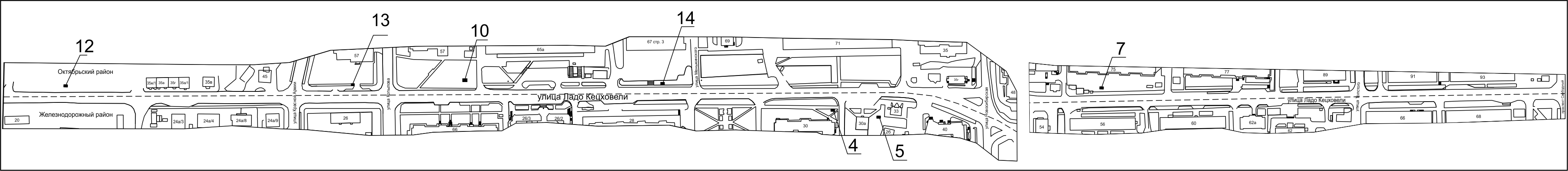 Примечания:Сведения о рекламных местах указываются в паспортах рекламных мест.».Номер на схемеАдрес рекламного местаТип конструкцииЖелезнодорожный районЖелезнодорожный район4Ул. Ладо Кецховели, 30, в створе северного фасада зданиящитовая конструкция с размером информационного поля 6,0 м x 3,0 м (щит) либо щитовая конструкция с размером информационного поля 6,0 м x 3,2 м с автоматической сменой изображения (призматрон)5Ул. Ладо Кецховели, напротив здания по ул. Технической, 2 бщитовая конструкция с размером информационного поля 6,0 м x 3,0 м (щит) либо щитовая конструкция с размером информационного поля 6,0 м x 3,2 м с автоматической сменой изображения (призматрон)Октябрьский районОктябрьский район7Ул. Ладо Кецховели, 75щитовая конструкция с размером информационного поля 6,0 м x 3,0 м (щит) либо щитовая конструкция с размером информационного поля 6,0 м x 3,2 м с автоматической сменой изображения (призматрон)10Ул. Ладо Кецховели, со стороны северного фасада здания по ул. Копылова, 70щитовая конструкция с размером информационного поля 6,0 м x 3,0 м (щит) либо щитовая конструкция с размером информационного поля 6,0 м x 3,2 м с автоматической сменой изображения (призматрон)12Ул. Ладо Кецховели, 31щитовая конструкция с размером информационного поля 6,0 м x 3,0 м (щит) либо щитовая конструкция с размером информационного поля 6,0 м x 3,2 м с автоматической сменой изображения (призматрон)13Ул. Ладо Кецховели, напротив здания по ул. Копылова, 57рекламная конструкция, выполненная по индивидуаль-ному проекту с размером информационного поля 1,75 м х 5,7 м14Ул. Ладо Кецховели, 67, стр. 3электронное табло с размером информационного поля 5,76 м х 2,88 м